26. Internationale Spanische SKAT-Meisterschaft13.03. -20.03.2016Hotel:		****Sentido Castell de Mar, Cala Millor MallorcaZimmerpreise			DZ	seitlicher Meerblick	€	36,00je Person/Nacht			DZ	Meerblick			€	37,00inkl. Frühstück			DZ =EZ seitlicher Meerblick	€	55,00					DZ=EZ	Meerblick		€	60,00Je Person				Zuschlag Halbpension		€	  5,00Frühbucherrabatt bei Buchung bis 30.12.2015			7%Mindestaufenthalt für diese Preise			7 NächteBuchung dieses Hotels zur Teilnahme an der Meisterschaft über Skatreisen Schäfer! Für Umbuchungen oder Stornierungen bis 30.12.2015 fallen keine     Kosten an!Transfer vom Flughafen:Bus-Shuttle (An- und Abfahrt auch über andere Hotels)	€	15,00Privattransfer bis 4 Personen mit Gepäck			€      100,00kann über Schäfer-Reisen reserviert werdenLinienbus, zunächst mit Nr. 1 bis Palma, weiter mitNr. 412 nach Cala Millor						€	13,00Die Fahrtkosten verstehen sich als ca. Angaben, Stand 01/2015Skatreisen SchäferDr.Felix-Gerhardus-Str.1153894 MechernichTel.: 0049-2443-989718Fax: 0049-2443-989726info@skat-reisen.dewww.skat-reisen.de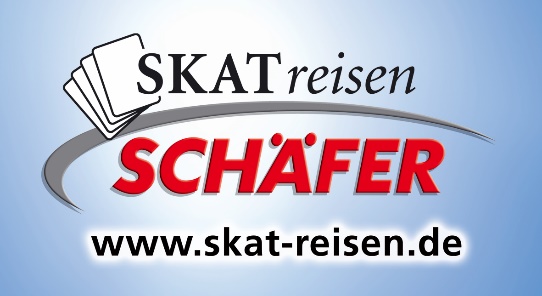 Turnierverlauf:							Startgeld pro PersonMontag, 14.03.2016						Einzel/Tandem  €Großer Preis vom Hotel Cala Millor3 Serien								30,00		12,50	Dienstag, 15.03.2016Spanische Meisterschaft 4er-Mannschaften4 Serien							   je	25,00Mittwoch, 16.03.2016optional Ausflug nach Sineu (Wochenmarkt) und Cap FormentorAb Donnerstag, 17.03.2016Spanische Meisterschaft Einzel und Tandem (Der Titel im Einzel kann nur durch ein Vereinsmitglied aus der Sektion Spanien erspielt werden, welches an mindestens 20 Serien/Jahr in einem spanischen Verein teilgenommen hat)                           Uhrzeiten werden vor Ort bekannt gegebenDo	3 Serien	Fr	3 Serien	Sa	2 Serien    100,00*	17,50*davon €  20,00 für Tages-/SerienwertungVerlorene Spiele je Serie 1. – 3. Je	 € 1,00 ab dem 4. Je   € 2,00Grundkostenbeitrag je Spieler/Begleiter	 (ab 18 Jahre)	       € 10,00Samstag Abend Siegerehrung für alle TurniereRückfragen zum Turnier bei Horst Richter unterhorstpioco@gmail.com oder +49 172 4365561 oder +34 966 940 008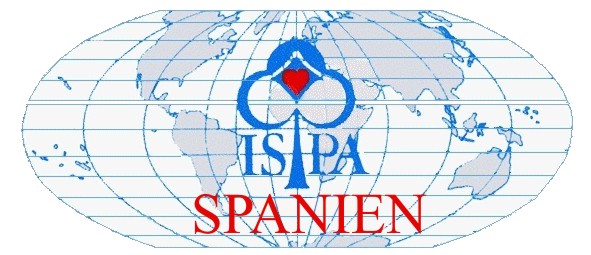 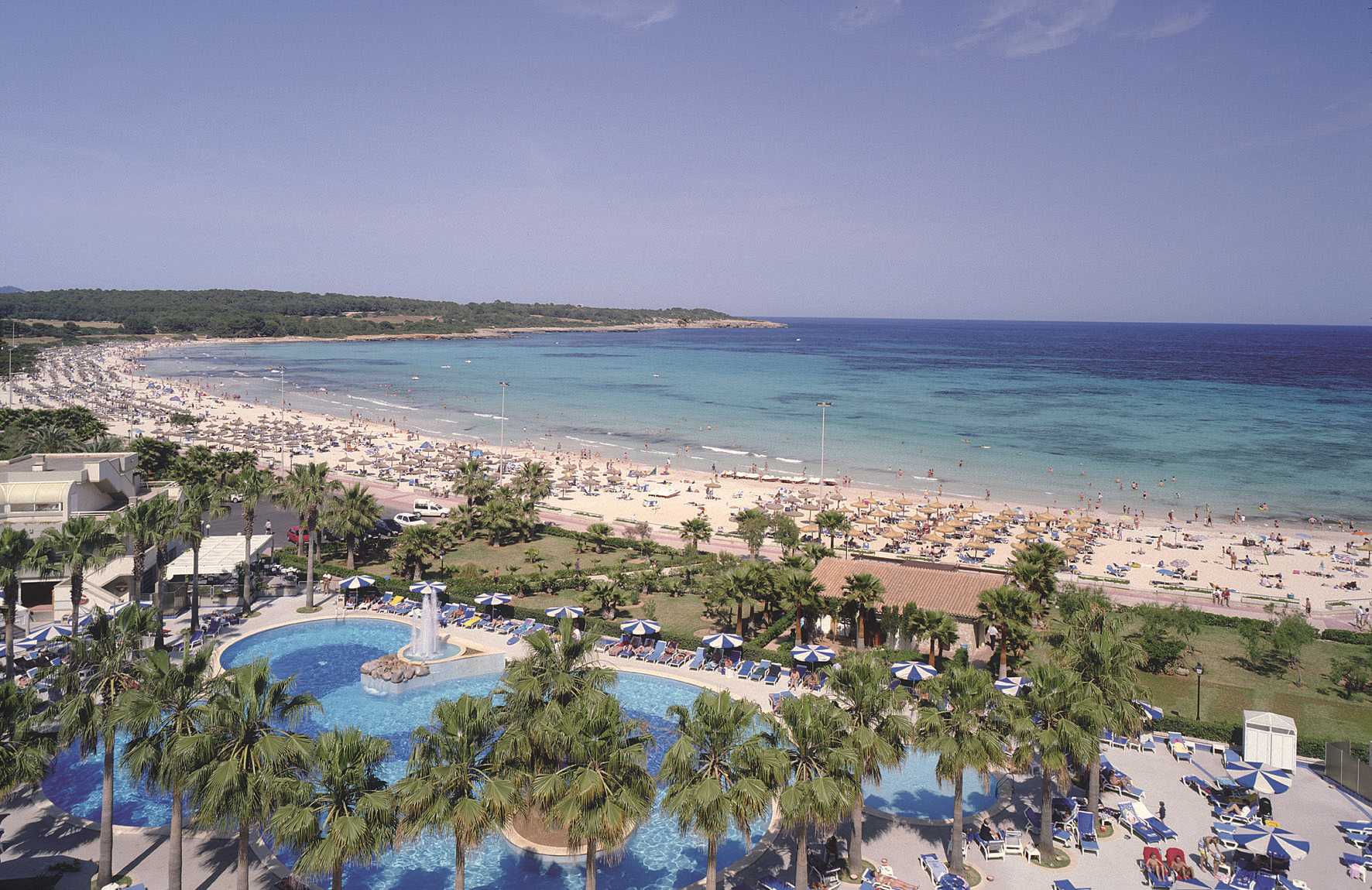 Hotel Castell de Mar ****Calle Bonanza 1 Cala Millor (Palma de Mallorca) Españawww.sentidocastelldemar.com